新进专职科研人员的聘用与培养要求如下：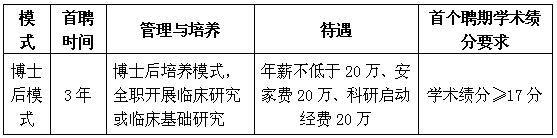 